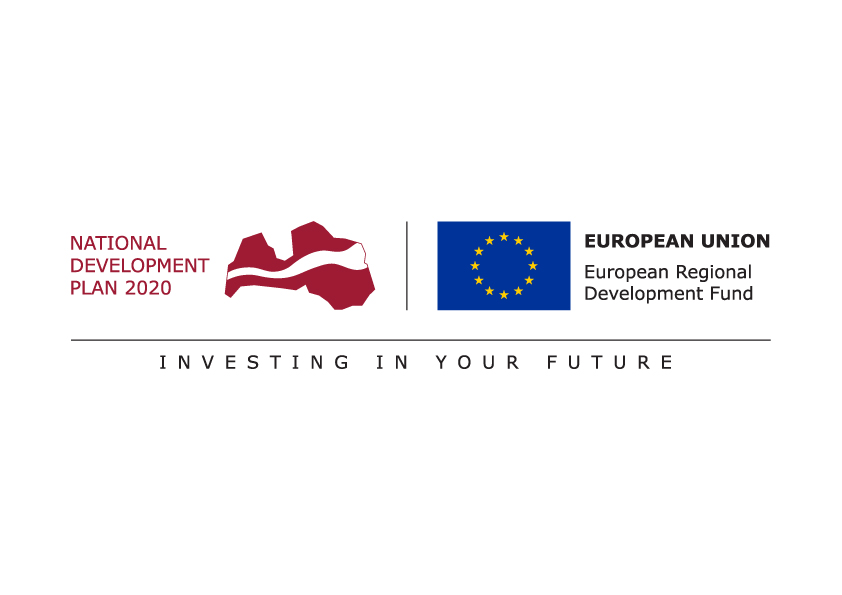 The report includes information about progress of project implementation, incl. achievement of the aim and planned results, as well as the implemented research at the closing of the project. Information about progress of project implementation shall be based on scientific results of the project, for example, publications that are attached as results of the report, product/technology prototypes, rights to technologies, agreements on handing over of rights to technologies or granting of the right to use.For information: Required number of characters in sections of the report has not been defined; however, the overall amount cannot exceed 20 pages. * Information provided herein is described in more detail in Sections 2 and 3 of the present Report. ** The information shall be coordinated with the values provided in Section 1.3 “The achieved project monitoring indicators…”  *** If applicable. . .This section provides the actually achieved project monitoring indicators until the scientific quality mid-term evaluation stipulated in the agreement/contract pursuant to Sections 7 and 24 of the Cabinet of Ministers Regulation No.34, as well as indicators defined in the valid agreement/contract.  3.1. Summary of the project budget on the day of submission of the report * Cost items are provided pursuant to the eligible cost items provided in the laws and regulations on implementation of the respective European Union fund specific objective.**In case of rent or depreciation the unit of measurement is provided with time parameter (/year or /month). Pursuant to Attachment No.2 “Project application “[….]” form and its attachments (Project Timeline, Funding Plan, Summary of the Project Budget)” of the valid agreement/contract provide the actual use of project funding on the day of submission of the report.    Provide achievements of the project on the day of closing of the project pursuant to the information given in Section 6 of the project payment request and Attachment 7 of the project application “Load of the scientific employees involved in the project in terms of full time equivalent (FTE) during the project implementation”.List of documents submittedConsecutively provide all documents certifying the progress and achieved results of the project that are submitted as attachments to the present report and confirm authenticity of the included information. Report on the Final Results of the Scientific Quality Evaluation of the Project Implemented within Framework of the 2nd and Further Project Application Selection Rounds of the Measure 1.1.1.1To be drawn up in English onlyProject name:Provide the name of the project pursuant to the concluded agreement/contract on project implementation Provide the name of the project pursuant to the concluded agreement/contract on project implementation Project typeProvide whether the project is related to economic activity or not pursuant to the concluded agreement/contract on project implementationProvide whether the project is related to economic activity or not pursuant to the concluded agreement/contract on project implementationSelection number and name of the specific objective/measure: Measure 1.1.1.1 “Industry-Driven Research” of specific objective 1.1.1 “To increase the research and innovation capacity of scientific institutions of Latvia and their ability to attract external funding by investing in human resources and infrastructure”Measure 1.1.1.1 “Industry-Driven Research” of specific objective 1.1.1 “To increase the research and innovation capacity of scientific institutions of Latvia and their ability to attract external funding by investing in human resources and infrastructure”Recipient of funding: Provide business name of the project applicant not using abbreviations Provide business name of the project applicant not using abbreviations Registration number/tax-payer’s registration number and legal address: Provide registration number, tax-payer’s registration number of the recipient of funding Provide registration number, tax-payer’s registration number of the recipient of funding Type of funding recipientProvide the respective type of project applicant pursuant to the concluded agreement/contract on project implementationProvide the respective type of project applicant pursuant to the concluded agreement/contract on project implementationClassification of the funding recipient pursuant to the statistical classification of economic activities NACE:NACE codeName of economic activity Classification of the funding recipient pursuant to the statistical classification of economic activities NACE:Provide NACE Rev.2 code (four digit code) of the project applicant Provide precise name of the project applicant’s economic activity pursuant to the submitted NACE Rev.2 code and pursuant to the concluded agreement/contract on project implementationProject classification pursuant to the statistical classification of economic activities NACE:Provide NACE Rev.2 class (four digit code) of the projectProvide name of the economic activity pursuant to NACE Rev.2 code that complies with the branch of national economy that will benefit from the results achieved during project implementationNo. of the Contract/Agreement:1. PROJECT PROGRESS REPORTProject summary: description of attainment of project objective, results attained during implementation of the main tasks of the project and their sustainabilityRecipient of funding provides a short but comprehensive and structured summary of the project implementation progress that gives an insight into achievements of the project. In this section of the report the recipient of funding provides information in the following subsections:The attainment of aim and results of the projectDescribes the attainment of aim of the project pursuant to provisions of the project application; as well as provides concise information about the achievements of implementation of the research activities.The project target groupThe recipient of funding describes impact of research activities on the project target group defined in the project application, and application of research results within the said target group. Scientific staffThe recipient of funding describes concise characteristics of the scientific staff involved in the project implementation.Cooperation, if applicable The recipient of funding describes achievements of cooperation partners and distribution of results. The main amendments, if applicableThis subsection shall reflect short summary of the main amendments of the project, if such have been made after receipt of the scientific quality mid-term evaluation.Mid - term evaluation of scientific quality, if applicableObjections / recommendations identified in the scientific quality mid-term evaluation shall be indicated. Provide how the experts’ objections provided in the scientific quality mid-term evaluation regarding scientific quality of results, implementation quality and efficiency have been taken into account during the project implementation. Should any of the objections be disregarded, the recipient of funding shall provide justified and unbiased statement of reasons.SustainabilityRecipient of funding describes sustainability of research results, applicability in the next researches carried out by the project team, as well as mention the results that will be attained during the post-monitoring periodAll the above-mentioned information shall be coordinated with the data provided in further sections of the report and based on substantive acknowledgements of achievements arising from information provided in the project payment requests and other project implementation documents. 1.2. Project activities and results achievable/achieved*: 1.2. Project activities and results achievable/achieved*: 1.2. Project activities and results achievable/achieved*: 1.2. Project activities and results achievable/achieved*: 1.2. Project activities and results achievable/achieved*: 1.2. Project activities and results achievable/achieved*: 1.2. Project activities and results achievable/achieved*: No.Project activity pursuant to Section 1.5 of the Project ApplicationDescription of the implemented  activity ResultNumeric expression of result at the closing of the projectNumeric expression of result at the closing of the projectInvolved partners***No.Project activity pursuant to Section 1.5 of the Project ApplicationDescription of the implemented  activity ResultNumber**Unit of measurement1.Provide all project activities pursuant to the valid agreement/contract on project implementationProvide implementation result for each research activity (category), including the time-span, when the activity was carried out, as well as provide self-appraisal of achievements of the recipient of funding and detailed information on achievements after the scientific quality mid-term evaluation. Description of the activity shall also reflect interdisciplinarity of the project (if applicable). Description of sustainability of the project results, as well as tasks to be completed during the post-monitoring period. Provide the achieved scientific result. Provide the reference to the annex certifying the result of the activity.Provide the achieved resultProvide the unit of measurement Provide involvement of the cooperation partner in implementation of the activity and investment and achieved scientific results of the cooperation partner1.1.1.2.2.1.3. Project monitoring indicators in accordance with provisions of the laws and regulations on implementation of the respective specific support objective or measure of the European Union funding:Output indicatorsOutput indicatorsOutput indicatorsOutput indicatorsOutput indicatorsOutput indicatorsNo.IndicatorPlanned valueAchieved valueValue to be achieved during the post-monitoring period1Unit of measurement1.Number of new researchers in the supported units (full time equivalent)Full time equivalent2.Number of scientific articles for drawing up and publishing of which the support was granted:Number of scientific articles2.1.original scientific articles published in journals or conference articles the quoting index of which amounts to at least 50 per cent of the average quoting index in the area (specific output indicator)Number of scientific articles2.2.original scientific articles published in in magazines or volumes of conference articles included in Web of Science database or SCOPUS (A or B) databaseNumber of scientific articles3.Number of new marketable products or technologies the development of which was supported within framework of the projectNumber of products and technologies 4.Prototype of a new product or technology, including methodsNumber of prototypes5.New therapy and diagnostics methods (incl. non-marketable methods) Number of methods6.Intellectual property licence or transfer agreementsNumber of agreements7.Private investments that supplement the state support for innovations or research and development projectsEUR8.Number of merchants cooperating with the research institutionMerchants9.Other project results (including data) that comply with the research specificity  Amount10.Rights to technologies – patents Number of patents11.Rights to technologies – other intangible assetsNumber of intangible assets 12.Number of young scientists (full time equivalent) who have improved their competence within the project implementation, including career development and staff renewal processesFull time equivalent2. SCIENTIFIC QUALITY (innovation level of results, compliance with the aim and content of the project) 2.1. Scientific value of project results, innovation level and compliance with the results achieved by the project to meet the needs of the relevant economic sector or society In this section of the report the recipient of funding provides concise information in the following subsections: Scientific value and innovation level of the project results This section describes the achieved Scientific value of project results, innovation level in compliance with analogue products, processes and services available on the market and the best practice level on the day of submission of the research report. In the same time compliance of the prototype developed within framework of the project with the definition of a new product or technology shall be justified;Social and economic impactThis section describes social and economic impact of the achieved results pursuant to courses of the national economy transformation and development priorities stipulated in the Latvian Strategy for Smart Specialisation;Impact of the project results on development of economy or the needs of the society This section describes impact and compliance of the project results with ensuring of necessities of the respective area of national economy or society, considering the following aspects:commercialisation potential of the new product/technology prototype (incl. methods) developed within framework of the project determined by its technology readiness level (TRL) and the level of innovation;advance towards implementation of prototypes into manufacturing or service provision confirmed by the following results: number of new marketable product and technology prototypes the development of which was supported; rights to technologies; intellectual property license or transfer agreements for the commercialisation of rights to technologies;further action to ensure the sustainability of results within five years of the last payment, including:protection of rights to technologies related to the prototype developed within the project;commercialisation of rights to technologies, resulting from activities carried out within the project;improvement of the prototype developed within the project in order to implement it in production or in the supply of services.Additionally, indicates activities carried out and project investments:in development and implementation of eco-innovative technologies (if applicable);in increase of number of healthy life years (if applicable).The included information shall be coordinated with the information provided in Section 1 and 3 of the report.  3. QUALITY AND EFFICIENCY OF IMPLEMENTATIONCodeCost item*Type of costs CostsCostsTOTALTOTALincl.VATCodeCost item*Type of costs eligibleineligibleTOTALTOTALincl.VATCodeCost item*Type of costs eligibleineligibleEUR%incl.VAT1.Project costs pursuant to the unified cost rate Indirect costs (for a project not related with economic activity) equal to 25% of the direct eligible costs indirect0.000.000.000.003.Project implementation personnel costs direct0.000.000.000.003.1.Project implementation personnel remuneration costs direct0.000.000.000.003.2.Other project implementation personnel costs (business trips)direct0.000.000.000.006.Material, facility and equipment costs direct0.000.000.000.008.Patents, licences, etc.direct0.000.000.000.0010.Costs of informative and publicity activities (for a project not related with economic activity)direct0.000.000.000.0012.Investments in kind (for a project not related with economic activity)direct0.000.000.000.0013.Other project implementation costs direct0.000.000.000.00TOTAL	3.2. Proportion of scientific personnel involved in the project from the total number of scientific employees in terms of full time equivalent (FTE) during the project implementation 	3.2. Proportion of scientific personnel involved in the project from the total number of scientific employees in terms of full time equivalent (FTE) during the project implementation 	3.2. Proportion of scientific personnel involved in the project from the total number of scientific employees in terms of full time equivalent (FTE) during the project implementation 	3.2. Proportion of scientific personnel involved in the project from the total number of scientific employees in terms of full time equivalent (FTE) during the project implementation 	3.2. Proportion of scientific personnel involved in the project from the total number of scientific employees in terms of full time equivalent (FTE) during the project implementation 	3.2. Proportion of scientific personnel involved in the project from the total number of scientific employees in terms of full time equivalent (FTE) during the project implementation 	3.2. Proportion of scientific personnel involved in the project from the total number of scientific employees in terms of full time equivalent (FTE) during the project implementation 	3.2. Proportion of scientific personnel involved in the project from the total number of scientific employees in terms of full time equivalent (FTE) during the project implementation 	3.2. Proportion of scientific personnel involved in the project from the total number of scientific employees in terms of full time equivalent (FTE) during the project implementation 	3.2. Proportion of scientific personnel involved in the project from the total number of scientific employees in terms of full time equivalent (FTE) during the project implementation No.Scientific employeesScientific employeesScientific employeesScientific employeesScientific employeesScientific employeesFTEIv*FTEIv*Proportion %No.[1][1][1][1][1][1][2][2][3]=[2A]/[2B]%AScientific personnel: Scientific Supervisor, leading researchers, researchers, scientific assistants (incl. students and scientific guest personnel)Scientific personnel: Scientific Supervisor, leading researchers, researchers, scientific assistants (incl. students and scientific guest personnel)Scientific personnel: Scientific Supervisor, leading researchers, researchers, scientific assistants (incl. students and scientific guest personnel)Scientific personnel: Scientific Supervisor, leading researchers, researchers, scientific assistants (incl. students and scientific guest personnel)Scientific personnel: Scientific Supervisor, leading researchers, researchers, scientific assistants (incl. students and scientific guest personnel)Scientific personnel: Scientific Supervisor, leading researchers, researchers, scientific assistants (incl. students and scientific guest personnel)BTotal number of scientific employees Total number of scientific employees Total number of scientific employees Total number of scientific employees 100GP project implementation period (years)GP project implementation period (years)GP project implementation period (years)GP project implementation period (years)GP project implementation period (years)GP project implementation period (years)GP project implementation period (years)GP project implementation period (years)GP project implementation period (years)